СОБРАНИЕ  ДЕПУТАТОВ  ВЕСЬЕГОНСКОГО  РАЙОНАТВЕРСКОЙ  ОБЛАСТИРЕШЕНИЕг.Весьегонск       27.09.2012                                                                                                              №  368Об утверждении Положения об организации утилизации (захоронения) бытовых и промышленных отходов на территории Весьегонского района  В соответствии с Федеральными законами от 06.10.2003 N 131-ФЗ "Об общих принципах организации местного самоуправления в Российской Федерации", от 24.06.1998  № 89-ФЗ «Об отходах производства и потребления», от 30.03.1999 № 52-ФЗ «О санитарно-эпидемиологическом благополучии населения», в целях организации утилизации (захоронения) бытовых и промышленных отходов на территории Весьегонского района, Собрание депутатов Весьегонского района решило:1. Утвердить Положение об организации утилизации (захоронения) бытовых и промышленных отходов на территории Весьегонского района», согласно приложению. 2. Опубликовать настоящее решение в газете «Весьегонская жизнь».3. Настоящее решение вступает в силу со дня принятия.             Глава района                                                                        А. В. ПашуковПриложение к Решению Собрания депутатов            Весьегонского района от 27.09.2012 № 368Положениеоб организации утилизации и переработки бытовых и промышленных отходов на территории Весьегонского района 1. Общие положения1.1. Настоящее Положение об организации утилизации и переработки бытовых и промышленных отходов на территории Весьегонского района (далее по тексту Положение) разработано в соответствии с п. 14 ст.15 Федерального закона «Об общих принципах организации местного самоуправления в Российской Федерации», от  № 131-ФЗ,  Федеральными законами от   № 89-ФЗ «Об отходах производства и потребления», от  № 52-ФЗ «О санитарно-эпидемиологическом благополучии населения», от   № 7-ФЗ «Об охране окружающей среды».1.2. Настоящее Положение определяет порядок организации утилизации и переработки бытовых и промышленных отходов на территории  Весьегонского района, а также полномочия органов местного самоуправления Весьегонского района  по регулированию отношений в сфере организации утилизации и переработки бытовых и промышленных отходов.1.3. Целью настоящего Положения является установление единого порядка утилизации и переработки бытовых и промышленных отходов и регламентация деятельности участников этого процесса для предотвращения вредного воздействия бытовых и промышленных отходов на здоровье человека и окружающую природную среду, а также вовлечения отходов в хозяйственный оборот.1.4. Положение распространяется на любые выявленные и вывозимые за пределы предприятия (производителя) отходы, а также бытовые отходы, образующиеся в бытовых условиях в результате жизнедеятельности населения.1.5. Нормы и требования настоящего Положения обязательны для исполнения на территории Весьегонского района всеми производителями отходов, предприятиями осуществляющими утилизацию и переработку бытовых и промышленных отходов.Настоящее положение  является  муниципальным правовым актом.2. Основные понятия и терминыТвердые бытовые отходы (ТБО) - отходы, образующиеся в результате жизнедеятельности населения (приготовление пищи, упаковка товаров, уборка и текущий ремонт квартир, крупногабаритные предметы домашнего обихода, снег, опавшие листья и т.п.).Жидкие бытовые отходы (ЖБО) - жидкие отходы, образующиеся в результате жизнедеятельности населения.Бытовые отходы - остатки материалов, иных изделий или продуктов, образовавшиеся в процессе потребления и жизнедеятельности населения, а также товары (продукция), утратившие свои потребительские свойства в результате этого процесса.Промышленные отходы - остатки сырья, материалов, полуфабрикатов, иных изделий или продуктов, которые образовались в процессе промышленного производства, а также товары (продукция), утратившие свои потребительские свойства в результате этого процесса.Отходы производства и потребления - остатки сырья, материалов, полуфабрикатов, иных изделий или продуктов, которые образовались в процессе производства или потребления, а также товары (продукция), утратившие свои потребительские свойства.Навал мусора - скопление твердых бытовых отходов (ТБО) и крупногабаритного мусора (КГМ), возникшее в результате самовольного сброса.Полигон ТБО - природоохранное сооружение для централизованного сбора и захоронения твердых бытовых отходов, обеспечивающее защиту от загрязнения атмосферы, почв, поверхностных и грунтовых вод, препятствующее распространению болезнетворных организмов и т.д.Несанкционированные свалки - территории, не предназначенные для размещения отходов.Переработка отходов - деятельность, направленная на повторное использование отходов с целью получения сырья, энергии, изделий и материалов.Утилизация отходов - процесс размещения, обезвреживания отходов на специально отведенных для этих целей территориях (участках) земли. Размещение отходов - хранение и захоронение отходов.Хранение отходов - содержание отходов в объектах размещения отходов в целях их последующего захоронения, обезвреживания, использования.Захоронение отходов - изоляция отходов, не подлежащих дальнейшему использованию, в целях предотвращения попадания вредных веществ в окружающую среду.Обезвреживание отходов - обработка отходов, в том числе сжигание и/или обеззараживание отходов на специализированных установках, в целях предотвращения вредного воздействия отходов на здоровье человека и окружающую природную среду.Использование отходов (переработка, утилизация) - применение отходов для производства товаров (продукции), выполнения работ, оказания услуг или для получения энергии.3. Участники процесса и регулирование их отношений3.1. В целях улучшения социально-экономических условий жизни населения поселений, расположенных на территории Весьегонского района, поддержания или восстановления благоприятного состояния окружающей природной среды, с учетом экологической  безопасности органы местного самоуправления Весьегонского района:-  координируют или организуют работу по утилизации и (или)   переработке бытовых и промышленных отходов;- разрабатывают и принимают целевые программы в сфере организации утилизации и переработки отходов;-  выделяют муниципальные земли под объекты размещения отходов;- осуществляют контроль  в сфере организации утилизации и переработки бытовых и промышленных отходов;- организуют проведение работ по рекультивации земель, освобождаемых от отходов; - предоставляют в установленном порядке необходимую информацию в области утилизации и переработки бытовых и промышленных отходов;-  утверждают тарифы на услуги по утилизации и переработке бытовых отходов населения для специализированных предприятий;- передают полномочия МО поселений по переработке и утилизации  бытовых и промышленных отходов;- осуществляют иные полномочия в соответствии с действующим законодательством Российской Федерации, Уставом Весьегонского района.3.2. Исполнителями работ по утилизации и переработке отходов на территории Весьегонского района являются подрядные организации, имеющие соответствующую лицензию, за которыми закрепляются земельные участки (участок) для выполнения данного вида деятельности в соответствии с установленными действующим законодательством требованиями.3.3. План и перечень работ по утилизации и переработке бытовых и промышленных отходов формируются при заключении договора.4. Организация утилизации и переработки бытовых, промышленных отходов4.1. Организация утилизации и переработки бытовых, промышленных отходов осуществляется в соответствии с требованием действующих норм и правил в зависимости от природы происхождения отходов и их классом опасности. 4.2. Утилизацией отходов признается деятельность, связанная с процессом размещения, обезвреживания отходов на специально отведенных для этих целей территориях (участках) земли, а так же  использованием отходов на этапах технологического цикла, и (или) обеспечение повторного использования или переработки списанных изделий.4.3. Переработкой отходов признается деятельность, связанная с выполнением технологических процессов по обращению с отходами для обеспечения повторного использования отходов с целью получения сырья, энергии, изделий и материалов.4.4. Утилизация и переработка бытовых и промышленных отходов должны осуществляться с соблюдением государственных стандартов и нормативов в области охраны окружающей среды.4.5. Предприятия и организации обязаны не допускать смешивания отходов, подлежащих утилизации и переработке. Не допускается намеренное смешивание отходов различных видов: жидких с твердыми, отходов различных классов опасности.4.6. Предприятия и организации, при осуществлении деятельности, в результате которой образуются отходы, подлежащие утилизации и переработке, вправе при наличии соответствующей лицензии самостоятельно осуществить их утилизацию или переработку либо передать организации, имеющей лицензию на такой вид деятельности.4.7. Определение места строительства объектов размещения отходов осуществляется на основе градостроительных планов, специальных исследований в порядке, установленном законодательством Российской Федерации, при наличии санитарно-эпидемиологического заключения о соответствии санитарным правилам и положительного заключения государственной экологической экспертизы.4.8. На полигоны твердых бытовых отходов принимаются отходы от предприятий, организаций, учреждений независимо от форм собственности, граждан.4.9. При выборе метода утилизации отходов предпочтение отдается методу, который обеспечивает наименьший экологический ущерб окружающей среде с учетом необходимости экономии природных ресурсов. Владельцы, пользователи или собственники земельных участков, на которых расположены отходы, обязаны принимать меры по утилизации отходов на объектах размещения, обеспечивать экологически безопасное использование земельных участков и их рекультивацию (восстановление нарушенных земель), проводить мониторинг состояния земельных участков. Порядок и условия проведения работ по санации отходов и рекультивации земельных участков определяются совместно с собственниками (владельцами, пользователями) земельных участков, органами местного самоуправления, на территории которых находятся рекультивируемые земельные участки.  Иные виды отходов подлежат переработке и утилизации (использованию в качестве вторичного сырья) в соответствии с действующим законодательством. Деятельность, предприятий, организаций независимо от форм собственности, по утилизации и переработки бытовых и промышленных отходов осуществляется  в порядке, установленном действующим законодательством. Твердые бытовые отходы и (или) отходы производства, которые не подлежат утилизации и (или) переработке на территории района, должны быть утилизированы за его пределами.  Прием жидких отходов на полигоны твердых бытовых отходов и санкционированные свалки не допускается. Предприятия и организации, эксплуатирующие объекты и оказывающие услуги по обращению с отходами, обязаны вести учет образовавшихся, использованных, обезвреженных, переданных другим лицам или полученных от других лиц а также размещенных отходов. Порядок учета в области обращения с отходами устанавливают федеральные органы исполнительной власти в области обращения с отходами в соответствии со своей компетенцией; порядок статистического учета в области обращения с отходами – федеральный орган исполнительной сласти в области статистического учета. 4.17. Предприятия и организации, осуществляющие деятельность в области обращения с отходами, обязаны представлять отчетность в порядке и в сроки, которые определены федеральным органом исполнительной власти в области статистического учета по согласованию с федеральными органами исполнительной власти в области обращения с отходами в соответствии со своей компетенцией.4.18. Предприятия и организации осуществляющие деятельность в области обращения с отходами, обеспечивают хранение материалов учета в течение срока, определенного федеральными органами исполнительной власти в области обращения с отходами в соответствии со своей компетенцией.4.19. Субъекты хозяйственной деятельности, осуществляющие утилизацию и переработку бытовых и промышленных отходов во вторичное сырье, обязаны уведомлять  администрацию Весьегонского района о переработке во вторичное сырье бытовых и промышленных отходов, ввозимых на территорию Весьегонского района.4.20. Размещение твердых бытовых отходов на несанкционированных свалках запрещено.4.21. Запрещается размещение отходов и их утилизация в не зон специально отведенных для этих целей мест.4.22. Внесение платы за размещение отходов не освобождает субъекты хозяйственной и иной деятельности от выполнения мероприятий по снижению влияния отходов на состояние окружающей среды.5. Ответственность за нарушение настоящего положения5.1. Неисполнение или ненадлежащее исполнение федерального законодательства в области обращения с отходами должностными лицами и гражданами влечет за собой дисциплинарную, административную, уголовную или гражданско-правовую ответственность в соответствии с федеральным законодательством.5.2. Привлечение к ответственности не освобождает от обязанности устранения допущенных нарушений.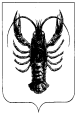 